Publicado en Ciudad de México el 13/07/2018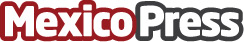 Confirmada visita de Scottie Pippen a CDMXSe acompañará de figuras internacionales de deportes como fútbol americano y fitnessDatos de contacto:Paulina OlveraNota de prensa publicada en: https://www.mexicopress.com.mx/confirmada-visita-de-scottie-pippen-a-cdmx_1 Categorías: Básquet Sociedad Televisión y Radio Eventos Otros deportes Ciudad de México Fitness http://www.mexicopress.com.mx